ÍNDICE DE CONTENIDOSPRESENTACIÓN DEL INTELLECTUAL OUTPUTEstas actividades de formación práctica pertenecen al proyecto ERASMUS+ "MIG-DHL: Desarrollo de un programa de formación para la mejora de la Alfabetización Sanitaria Digital de los Migrantes" (ref. 2020-1-DE02-KA204-007679), y se enmarca en el Producto Intelectual 3 "Actividades de Formación Práctica", coordinado por el Instituto de Investigación Polibienestar -UVEG-. Este documento pretende servir de guía para el desarrollo de las sesiones de formación para inmigrantes. En este documento se presentan los contenidos y la metodología para los usuarios finales a partir de las sesiones de co-creación previas realizadas durante el proyecto. Para ello, el objetivo principal de estas actividades de formación práctica es presentar los contenidos, metodologías y herramientas necesarias para crear y mejorar las competencias críticas de los migrantes con el fin de mejorar su Alfabetización Digital en Salud. Para asegurar que los recursos y los contenidos de la Formación serán capaces de mejorar la Alfabetización Sanitaria Digital de los alumnos, el desarrollo del Producto Intelectual 3 sigue los resultados producidos por el Producto Intelectual 1: Guía Metodológica co-creada para aumentar las competencias de los migrantes para MEJORAR su ALFABETIZACIÓN SANITARIA DIGITAL. En este sentido, el estudio del estado del arte y las sesiones de co-creación desarrolladas en los diferentes países de los socios pertenecientes a este consorcio permiten desarrollar y utilizar la teoría del cambio para la construcción de una formación coherente con los objetivos generales del proyecto: Las intervenciones públicas, como la que propone el proyecto MIG-DHL, van asociadas a una teoría, más o menos explícita, sobre cómo se supone que se inducirán los cambios que mitigarán el problema o mejorarán la situación que da lugar a la intervención. La teoría del cambio (también conocida como teoría de la intervención o teoría del programa) es la cadena de hipótesis sobre cómo se espera que los recursos asignados a la intervención permitan el desarrollo de actividades cuyo fruto serán determinados productos (outputs) que, a su vez, generarán beneficios a corto, medio y largo plazo para la sociedad en su conjunto o para la población objetivo de la política o programa (impactos o resultados). En otras palabras, la teoría del cambio es la hipótesis causal que explica cómo una política o programa, aplicando determinados recursos y desarrollando una serie de actividades, consigue determinados resultados. La teoría del cambio consta de los elementos que se muestran en la siguiente figura:La formación diseñada en el marco del MIG-DHL tiene como objetivo mejorar la Alfabetización Sanitaria Digital (DHL, en sus siglas en inglés) entre los migrantes, así como dotar a los pares migrantes (migrant peers) y a los profesionales de la salud de las herramientas necesarias para ser líderes en este ámbito y poder transmitir sus conocimientos a los recién llegados y a los migrantes en situación de mayor vulnerabilidad. Para conseguirlo, es necesario que los recursos y el diseño de las actividades que se realicen para lograr estos objetivos sean coherentes y adecuados. Así, las actividades deben tener como objetivo mejorar todas las dimensiones del concepto de alfabetización sanitaria digital: Habilidades operativas; Habilidades de navegación; Búsqueda de información; Evaluación de la fiabilidad; Determinación de la relevancia; Incorporación de contenidos; Protección de la privacidad, incluyendo la explotación óptima y orientada de los Materiales de Formación desarrollados dentro de entornos reales. Así pues, la teoría del cambio que subyace a la intervención propuesta por el proyecto MIG-DHL se representa de la siguiente manera en la tabla siguiente:RESUMEN DE LAS ACTIVIDADES PRÁCTICAS DE FORMACIÓNLas Actividades Prácticas de Formación son un conjunto de Plantillas/esquemas Tangibles para ser utilizadas por los Formadores en la implementación de las Actividades de Formación que incluyen, entre otros, una explicación detallada de la metodología a implementar, número de alumnos recomendados, duración, recursos necesarios, recomendaciones para la gestión de las sesiones, especificación de los escenarios donde implementar las experiencias en entorno real y herramientas de apoyo. Las Actividades de Formación Práctica diseñadas que se incluyen en los documentos deben entenderse como un enfoque estándar que debe ser adaptado y personalizado por los Formadores a cada grupo objetivo específico, en términos de duración, priorización y secuencia de contenidos o soporte de la Plataforma de e-Formación. Al final de este documento, se incluye un conjunto de "Consejos para la implementación", basados en la experiencia directa obtenida durante la implementación de las Acciones Piloto de Validación del proyecto, con recomendaciones para la correcta adaptación de este estándar de Actividades de Formación Práctica Diseñadas a diversos entornos. Las Actividades de Formación Práctica Diseñadas (DPTA, en sus siglas en inglés) que se han desarrollado son las siguientes: DPTA 1. Qué es la alfabetización sanitaria digital y su relevancia DPTA 2. Principales cuestiones sanitarias al aterrizar en un nuevo país DPTA 3. Servicios de saludDPTA 4. Alfabetización digitalDPTA 5. Exploración de las herramientas de salud digital DPTA 6. Ser activo en el entorno de la salud digital.La estructura actual de los DPTA presentados se basa en el siguiente razonamiento: En el DPTA_1, se espera que los alumnos conozcan el objetivo del curso y el concepto en torno al cual girará el curso: Alfabetización Sanitaria Digital. Se espera que esta DPTA ayude a los alumnos a darse cuenta de que se trata de un curso interesante y necesario para ellos. La DPTA_2 se centra en las diferencias culturales entre sus países de origen y los países en los que se encuentran. DPTA_3 se centra en el desarrollo de los conocimientos sanitarios de los alumnos sobre los Servicios de salud del país de acogida como condición previa fundamental para una buena alfabetización sanitaria digital. El hecho de que los dos primeros DPTA no se centren específicamente en el desarrollo de habilidades de alfabetización sanitaria digital no impide que se desarrollen de forma incidental, como un mecanismo normal para resolver algunas actividades. Los siguientes DPTA se centran específicamente en el desarrollo de las competencias sanitarias digitales: El DPTA_4 se centra en las habilidades básicas (Habilidades operativas; Habilidades de navegación; Búsqueda de información; Evaluación de la fiabilidad) y el DPTA_5 tendrá como objetivo comprobar, de forma eminentemente práctica, si los participantes han conseguido alcanzar la mayoría de las habilidades de alfabetización sanitaria digital (Habilidades operativas; Habilidades de navegación; Búsqueda de información; Evaluación de la fiabilidad; Determinación de la relevancia). El DPTA_6 se centrará en las últimas habilidades de alfabetización sanitaria digital (Añadir contenido y proteger la privacidad) y será seguido por una recapitulación final del curso. El objetivo es que los participantes comprendan lo que significa estar alfabetizado en salud digital en el mundo actual. El formador, sin embargo, puede decidir alternar el orden de algunas DPTA o eliminar o reducir la duración de algunas DPTA, en función de las características/perfil de los alumnos. Es posible que algunos alumnos no necesiten desarrollar las competencias digitales más básicas (cómo controlar un ordenador, realizar una búsqueda en Internet, etc.), pero sí una lección en profundidad sobre los Servicios de salud a los que pueden acceder (muy probablemente en el caso de un grupo objetivo joven). A la inversa, es posible encontrar un grupo objetivo en la situación contraria (con conocimientos "avanzados" del sistema nacional de salud pero que necesitan desarrollar las competencias digitales más básicas). Por lo tanto, se deja a la discreción del formador en función de las diferentes necesidades y perfiles de los participantes. Por lo tanto, los DPTA están diseñados para ser flexibles. Las actividades de formación práctica diseñadas se han desarrollado con la siguiente estructura: Sesiones presenciales, que incluyen actividades teóricas y, sobre todo, prácticas. Formación en línea, que incluye tareas y otras actividades prácticas que se realizan fuera del aula para apoyar el proceso de aprendizaje. Cada uno de los DPTA se compone, pues, de sesiones presenciales y en línea. En cuanto a las sesiones en línea, el hecho de que se denominen "en línea" no significa que todas las actividades deban realizarse mediante métodos en línea o a través de Internet. El objetivo de estas actividades es que los alumnos puedan reflexionar, reforzar, etc. de forma práctica los contenidos de las sesiones presenciales, así como aprender nuevos contenidos y habilidades de forma dinámica. En este sentido, los sinónimos de sesiones online son sesiones fuera de clase, sesiones offline, sesiones a distancia, sesiones síncronas o asíncronas. Las actividades de formación práctica diseñadas se han desarrollado con la siguiente duración estándar: Sesiones presenciales; 27 horas.  Formación en línea; 9 horas.El número de horas es orientativo. No obstante, el consorcio MIGDHL opina, y ha favorecido en el diseño de los DPTA, a la vista de los resultados del I.O.1, que el número total de horas de la Formación no debería superar en ningún caso las 40 horas. DPTA 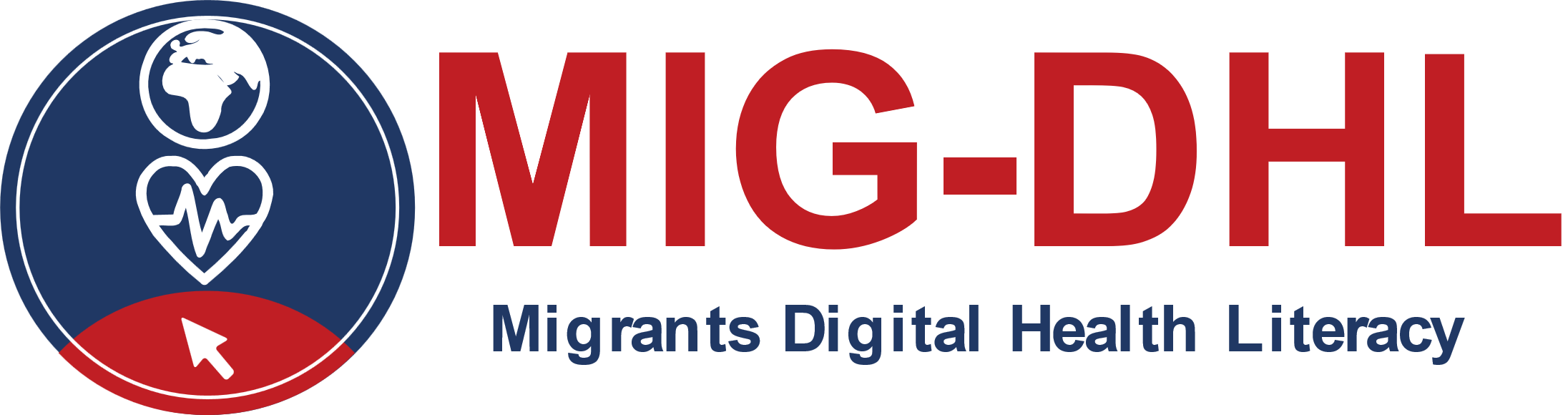 Módulo 3
Servicios de saludAutores:
Carlos Serra, UVEG; Maria Mitsa, PROLEPSISEsta Actividad práctica de formación Diseñada para el módulo 3 forma parte del Programa MIG-DHL que contiene 6 módulos de aprendizaje en total, que ha sido desarrollado dentro de la Asociación Estratégica Erasmus+ MIG-DHL- Migrants Digital Health Literacy. Los contenidos de la formación en un vistazo:Puede encontrar más información en la página web: https://mig-dhl.eu/  Declaración sobre los derechos de autor: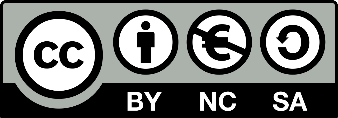 
Esta obra está bajo una licencia de Creative Commons Attribution-NonCommercial-ShareAlike 4.0 International License. Usted es libre de:compartir - copiar y redistribuir el material en cualquier medio o formatoadaptar - remezclar, transformar y construir sobre el materialbajo los siguientes términos:Atribución - Debe dar el crédito apropiado, proporcionar un enlace a la licencia e indicar si se hicieron cambios. Puede hacerlo de cualquier forma razonable, pero no de ninguna manera que sugiera que el licenciante lo respalda a usted o a su uso.No comercial - No puede utilizar el material con fines comerciales.ShareAlike - Si remezclas, transformas o construyes sobre el material, debes distribuir tus contribuciones bajo la misma licencia que el original.ACTIVIDAD PRÁCTICA DE FORMACIÓN_3 SERVICIOS DE SALUD Objetivos:Mejorar los conocimientos sanitarios de los inmigrantes en cuanto al funcionamiento del sistema sanitario nacional del país de acogida. Promover la alfabetización sanitaria de los inmigrantes en cuanto a sus derechos y deberes con el sistema nacional de salud, así como los requisitos necesarios para acceder al sistema sanitario. Proporcionar a los alumnos una primera aproximación a la navegación por el sistema nacional de salud a través de Internet. Participantes y funciones: Migrantes: Unos 10 migrantes (recién llegados) en cada país como beneficiarios de la formación. Pares migrantes: Alrededor de 1-2 pares migrantes, que son personas clave en las comunidades migrantes o que ya están integradas en el país de acogida. Los pares migrantes tienen un papel fundamental en el desarrollo de esta DPTA, dado que han estado previamente en la misma situación a la que los aprendices se enfrentan actualmente. Por lo tanto, es muy importante que los pares migrantes puedan aportar su experiencia particular en cuanto a los pasos que han dado para utilizar y beneficiarse del sistema sanitario nacional del país de acogida.Profesionales de la salud (unos 1-2): El papel que se espera de los profesionales de la salud es el de participar activamente en las sesiones (opcional), basándose en la misma argumentación que los pares migrantes. Por lo tanto, es aconsejable invitar a los profesionales de la salud a participar en las diferentes sesiones de este DPTA como observadores y con acceso a los materiales y a la plataforma online en caso de que quieran observar (e incluso realizar) las tareas online. Los profesionales de la salud invitados a participar en este DPTA, por tanto, adoptarán un papel de expertos: dentro del ámbito de sus competencias, ayudarán a los alumnos (y al propio formador) a resolver algunas de las preguntas y ejercicios propuestos. Los profesionales sanitarios tienen la oportunidad de profundizar en el funcionamiento del sistema sanitario en el ámbito de sus competencias y de colaborar con el formador en la resolución de algunas dudas que puedan surgir a los alumnos durante la resolución de los ejercicios o en el marco de debates más abiertos sobre el funcionamiento del sistema sanitario. El profesional sanitario también puede ser un enlace esencial para poder realizar la excursión prevista al final del DPTA.Competencias: Capacidad para comprender el funcionamiento general del sistema nacional de salud y aplicarlo en sus relaciones con el sistema sanitario. Capacidad para comprender y poner en práctica cómo convertirse en usuario del sistema nacional de salud. Capacidad para entender cuáles son los derechos y obligaciones, como inmigrante, en el sistema nacional de salud, y cómo informarse adecuadamente sobre ellos.Contenidos de la formación: Nociones básicas sobre el funcionamiento del Sistema Nacional de Salud. Vocabulario básico del Sistema Nacional de Salud. Cómo ser beneficiario del Sistema Nacional de Salud. Derechos y obligaciones de los inmigrantes en el Sistema Nacional de Salud. Duración de las sesiones: 5 horas.Sesión presencial: 4 horas (1 sesión de 2 horas y 45 minutos, 1 sesión de 1 hora y media) Sesión en línea: 1 hora.Formación transversal: Habilidades sociales Conocimientos de idiomas Capacidad de trabajo en equipo Capacidad de adaptaciónHabilidades para poner en práctica los contenidos teóricos.Metodología: Activo y participativo Formación presencial: Diálogo Juegos de rol Trabajo en equipo Visita guiadaFormación en línea: Ver algunos vídeos seleccionados Aplicación práctica -mediante tareas- de algunos consejos acordados en el aula. Algunos trabajos en colaboraciónMaterial de formación: Sesiones presenciales: Presentaciones en PowerPoint Documentos de Word. Explicación de los principales conceptos mostrados en PPT Vídeos seleccionados Encuesta Sesiones en línea: Tareas en línea en la plataforma de formaciónMapa en línea + propuesta de rompecabezasSESIÓN PRESENCIAL 3.1: PAUTAS, DURACIÓN Y HERRAMIENTAS (Día 1)Acción 3.1.1 IntroducciónUna vez que los asistentes estén en el aula, el formador presentará los objetivos de la sesión, incluidos los objetivos de aprendizaje, las actividades y la planificación. Duración: 10 minutos Herramienta: Módulo 3 - 3.1.1 Introducción a la Actividad práctica de formaciónAcción 3.1.2 ¿Qué necesito para ser usuario del sistema sanitario?Esta actividad tiene como objetivo presentar, en cada país, el marco legal de cada país en relación con el acceso a los Servicios de salud, centrándose en los requisitos básicos que deben cumplir los inmigrantes para ser beneficiarios del sistema sanitario nacional y las acciones básicas que deben seguir. Para ello, el formador llevará a cabo dos acciones: En primer lugar, se dará una definición del sistema nacional de salud como conjunto de Servicios de salud de la Administración del Estado y de los Servicios de salud de las regiones del país. Durante esta definición, se hará referencia al hecho de que el sistema sanitario de un país determinado incluye también los servicios privados, y se señalará la vital labor de las organizaciones de la sociedad civil en este sentido. A continuación, se formulará una sencilla pregunta: ¿sabe usted cómo funciona el sistema sanitario nacional? ¿Ha tenido alguna vez un problema, o ha tenido que repetir un proceso, por no saber cómo funciona el sistema nacional de salud aquí en [país]? El formador debe recoger de alguna manera (grabadora, cuaderno, etc.) las principales dudas y preguntas que tienen los participantes sobre el funcionamiento del sistema nacional de salud, ya que esto será relevante para el resto de las actividades. Se propone que el formador, una vez terminada esta DPTA, vuelva a preguntar a los participantes si siguen teniendo las mismas dudas sobre el sistema nacional de salud o no. A continuación, se expondrá a los participantes un breve vídeo explicativo de este tema, seguido de un debate. Se preguntará a los participantes si han entendido el contenido del vídeo y, en caso contrario, se abrirá un debate. El debate se centrará en si el vídeo les ha resultado útil, si lo han entendido y si están familiarizados con los conceptos explicados en el vídeo. Duración: 45 minutos Herramienta: Vídeo 3.1 Funcionamiento básico del sistema nacional de salud. Acción 3.1.3 Dinámica de grupo: ¿Qué harías tú? Parte 1El objetivo de esta actividad es que los participantes conozcan, de forma práctica y dinámica, el funcionamiento básico del sistema sanitario del país de acogida. Para ello, los participantes se reunirán en parejas (o en grupos más grandes) y debatirán entre ellos cómo resolver las cuestiones que se les planteen. A continuación, expondrán al resto de la clase cómo resolverían estas cuestiones y, si se les pide, iniciarán un debate. Los escenarios a debatir consistirán en cuestiones básicas sobre la navegación por el sistema sanitario del país, empezando por el principio. Estos escenarios serán comunes a todos los países (aunque se pueden introducir cuestiones y escenarios específicos de cada país, si es necesario) y, por supuesto, la forma de resolver las distintas situaciones dependerá del funcionamiento del Sistema Nacional de Salud de cada país.El método para llevar a cabo la actividad es el siguiente: dividir a los participantes en grupos de 3-4 personas. darles diferentes temas o preguntas para debatir en grupo. dejar un tiempo razonable para que discutan entre ellos. Deje tiempo para que los participantes expliquen a los otros grupos el escenario que han recibido y cómo lo resolverían. Fomentar un breve debate sobre cómo el grupo ha resuelto el escenario. Explicar, de forma sencilla y directa, el funcionamiento básico del sistema sanitario en el ámbito de la cuestión debatida, confirmando o refutando la solución a la que hayan llegado los grupos. Los escenarios comunes que resolverán los participantes en la sesión abordarán los siguientes temas: Emergencia/urgencia Admisión/entrada general (tarjeta sanitaria, número de la seguridad social) Médico de familia Hospital/especialista Servicios dentales Psicólogo Farmacia/droguería Vacunas Esta actividad se dividirá en dos acciones, separadas por una pausa. En la primera acción, los participantes debatirán la primera mitad de las preguntas planteadas y, en la siguiente, la segunda. La herramienta de formación que se desarrollará para apoyar esta actividad es el mapa en línea del sistema sanitario nacional: consistirá en una descripción concisa y clara del funcionamiento del sistema sanitario en los siguientes países europeos: España, Italia, Alemania y Grecia. Este mapa electrónico contendrá, además de información básica sobre cada una de las dimensiones mencionadas, un glosario de términos básicos. Este mapa permitirá a los participantes acceder a un conocimiento básico del funcionamiento del sistema sanitario nacional con el fin de poder aplicarlo para elegir la estrategia adecuada en caso de problemas de salud (suyos o de su familia). El desarrollo de la información incluirá cuestiones relacionadas con el pago de estos servicios y enlaces a dónde encontrar información actualizada. Los escenarios para la discusión/resolución se proporcionarán en papel y el mapa se utilizará para la posterior resolución. Duración: 50 minutos Herramienta: Escenarios propuestos en tarjetas/papel + mapa en línea o Módulo 3 - 3.1.3 y 3.1.4 ¿Qué harías? (PPT)Descanso: 10 minutos. Acción 3.1.4 Dinámica de grupo: ¿Qué harías tú? Parte 2Continuación de la dinámica anterior, utilizando la segunda mitad de las preguntas a debatir. Duración: 50 minutosHerramienta: Escenarios propuestos en tarjetas/papel + mapa en línea o Módulo 3 - 3.1.3 y 3.1.4 ¿Qué harías? (PPT) Acción 3.1.5 Clausura - informe El formador resume el contenido de la sesión e intenta aclarar las posibles dudas y preguntas. El formador convoca a los alumnos para la siguiente sesión de formación F2F. El formador explica las actividades que los alumnos tienen que realizar fuera del aula. El formador convoca a los participantes al centro de salud donde se celebrará la siguiente actividad presencial.Duración: 10 minutos. Herramienta: Módulo 3 - 3.1.5 Cierre - informe (PPT) SESIÓN EN LÍNEA 3.1: DIRECTRICES, DURACIÓN Y HERRAMIENTAS El objetivo de esta actividad es reforzar los conocimientos básicos sobre el funcionamiento del sistema sanitario del país de acogida. Para ello, se propone que los participantes entren en el mapa en línea descrito anteriormente, naveguen por las diferentes categorías y luego intenten completar el crucigrama propuesto. Esto servirá también como forma creativa de repasar el vocabulario básico de este tema. El crucigrama se desarrollará como material de formación a través de Puzzlemaker, Crossword Labs, Eclipse Crossword, etc. utilizando palabras del glosario del mapa online. Duración: 60 minutos Herramientas: mapa en línea  rompecabezas propuesto en la plataforma en líneaSESIÓN PRESENCIAL 3.2: DIRECTRICES, DURACIÓN Y HERRAMIENTAS (Día 2)Acción 3.2.1A Excursión/visita prácticaLos participantes visitarán, acompañados por su formador, un centro sanitario para recibir una visita y una lección práctica sobre el funcionamiento del sistema sanitario nacional y, en particular, sobre los derechos y obligaciones que tienen los participantes como inmigrantes y como usuarios en general del sistema. Preparación: se elegirá una instalación para visitar (centro de salud, hospital, farmacia, etc.) y se concertará una cita con antelación. Sugerencias: Preparar algunas actividades antes de la excursión, como la preparación de preguntas y dudas. El trabajo realizado en las DPTA anteriores permitirá al formador tener los conocimientos suficientes para elaborar una serie de preguntas sobre cuestiones clave para el grupo de participantes en la formación de cada país. Preparar una hoja de informe de la excursión (para anotar la información o el vocabulario nuevos) Durante la excursión, céntrate en proporcionar a los alumnos información relevante, para que no se sientan abrumados. Destaque el vocabulario nuevo que pueda serles útil. Dedique algún tiempo, durante la siguiente sesión F2F, a reflexionar sobre los principales temas que surgieron durante la visita. Duración: 1 hora y media Herramienta: Conjunto de preguntas y dudas y hoja de informe de la excursiónAcción 3.2.1B Excursión/visita práctica ALTERNATIVASe propone como alternativa, en el caso de que la situación sociosanitaria (o la falta de disponibilidad de recursos humanos) no aconseje realizar la visita guiada, posibilitar que un profesional sociosanitario acuda al centro donde se desarrollarán las sesiones presenciales. El objetivo de esta sesión sería similar al de la visita al centro de salud: que los participantes obtengan una visión más práctica del funcionamiento de estos centros y puedan resolver las dudas que tengan sobre la gestión de su salud en ellos. El profesional sanitario que asista a la sesión realizará una breve explicación del funcionamiento específico del centro de salud en el que trabaja, centrándose en las necesidades de los inmigrantes, y a continuación se abrirá una ronda de preguntas de la misma forma que en la excursión/visita guiada. Duración: 1 hora y media Herramienta: Conjunto de preguntas y dudas y hoja de informe de la excursión.Acción 3.2.2 Clausura - informeEl formador resume el contenido de la sesión e intenta aclarar posibles dudas y preguntas. El formador adelanta algunos de los contenidos que se tratarán en DPTA_4.DPTA 3_ SERVICIOS DE SALUD - RECOMENDACIONES PARA LOS FORMADORES-Buscad información en los materiales online. ENTRADASACTIVIDADESSALIDASIMPACTOS A CORTO PLAZOIMPACTOS A LARGO PLAZODefiniciónLo que se necesita para llevar a cabo las actividades previstasQué se hace con los recursos para lograr los objetivos de la intervenciónQué se espera que produzcan directamente las actividadesLos beneficios o cambios que se espera detectar como resultado de los productosLos cambios fundamentales que se esperan conseguir después de varios añosDescripciónSalas y espacios donde realizar las actividades. Dispositivos electrónicos + plataforma electrónica para que los alumnos puedan seguir la clase. Recursos humanos (formadores), orientación para los alumnos, materiales de apoyo para las clases.Lecciones para migrantes vulnerables que se centran en primer lugar en el desarrollo de las competencias básicas en materia de salud, y lecciones transversales y específicas centradas en el desarrollo de cada una de las seis competencias digitales en materia de salud.Participantes formadosDesarrollo de habilidades de alfabetización sanitaria y digitalAumento de las capacidades para gestionar adecuadamente la propia salud y utilizar los dispositivos digitales de forma independiente y segura, como uno de los elementos clave de la integración e inclusión social de los inmigrantes recién llegados.Hipótesis clave...La disponibilidad de recursos materiales y humanos permite desarrollar las actividades para los grupos objetivo.La asistencia de los alumnos a las actividades descritas permite obtener alumnos formados en habilidades de alfabetización sanitaria digital.La asistencia de los alumnos a las actividades descritas les permite desarrollar las principales competencias en materia de salud digital. El uso de dispositivos electrónicos para la autogestión de la salud aumentará en el futuro, por lo que será un factor clave para la integración y el bienestar social de los inmigrantes recién llegados.IndicadoresNúmero de salas, elementos de la sala, número de dispositivos electrónicos, número de formadores, número de materiales de formación y guías utilizadas.Nº de participantes formadosEncuesta de DHLEncuesta IPL-12Programa MIG-DHLMódulo 1: Qué es la alfabetización sanitaria digital y su relevanciaMódulo 2: Principales cuestiones sanitarias al aterrizar en un nuevo paísMódulo 3: Servicios de saludMódulo 4: Alfabetización digitalMódulo 5: Exploración de las herramientas de salud digitalMódulo 6: Ser activo en el entorno de la salud digital